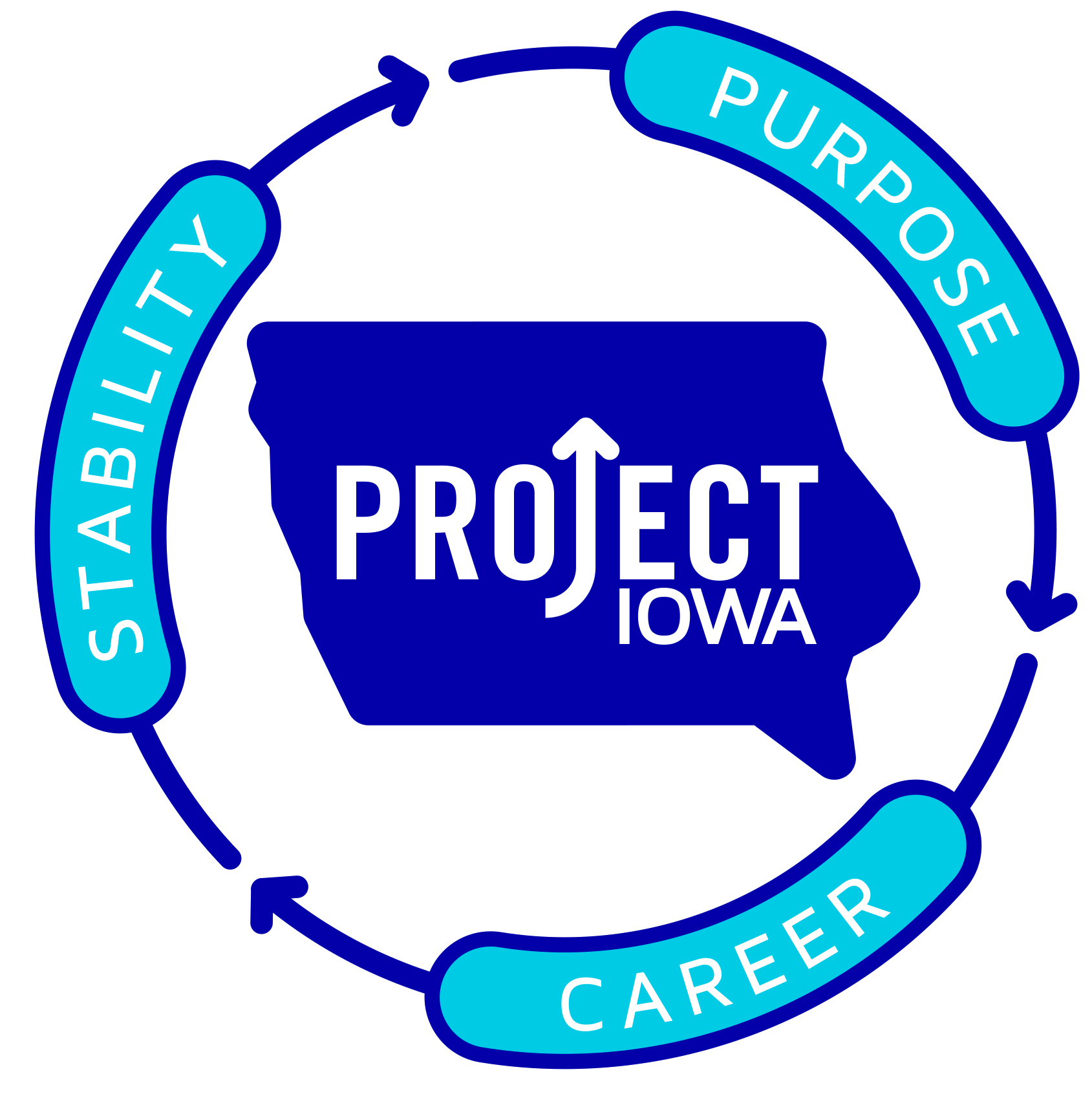 All Fields must be complete and legible for submission. Do not leave any blanks.  If question is not applicable to you please write N/A.
For questions call the Project IOWA office at 515-280-1274Time Availability and Preference: What class time can you attend? Select one time that would be your preferred time to attend training: 	  Morning – 9:30-11:30am IN PERSON	  Morning – 9:30-11:30am ONLINE	  Evening – 6:00pm - 8:00pm ONLINE_______________________________________________________________		______________________________
Signature									DatePersonal  Information Personal  Information Personal  Information Personal  Information Personal  Information Personal  Information Date: Date: Date: Date: Date: Date: First  Name:First  Name:Last Name:Last Name:Last Name:Last Name:Street Address:Street Address:Street Address:Street Address:Street Address:Street Address:City:City:City:City:State:Zip Code:Phone Number:Phone Number:Phone Number:Phone Number:Email Address:Email Address:Email Address:Email Address:Email Address:Email Address:Date of Birth: _________ / __________ / _________Date of Birth: _________ / __________ / _________Date of Birth: _________ / __________ / _________Date of Birth: _________ / __________ / _________Gender:  Male    Female   Transgender   Other  Gender:  Male    Female   Transgender   Other  Citizenship Status:   Permanent Resident I-155   Refugee   US Citizen   Non-Citizen Citizenship Status:   Permanent Resident I-155   Refugee   US Citizen   Non-Citizen Citizenship Status:   Permanent Resident I-155   Refugee   US Citizen   Non-Citizen Citizenship Status:   Permanent Resident I-155   Refugee   US Citizen   Non-Citizen Citizenship Status:   Permanent Resident I-155   Refugee   US Citizen   Non-Citizen Citizenship Status:   Permanent Resident I-155   Refugee   US Citizen   Non-Citizen Race: (Check One ) American Indian or  Alaska Native      Asian Black or African American       White Native Hawaiian or  Pacific Islander    Multiple Races Other (please specify): Race: (Check One ) American Indian or  Alaska Native      Asian Black or African American       White Native Hawaiian or  Pacific Islander    Multiple Races Other (please specify): Race: (Check One ) American Indian or  Alaska Native      Asian Black or African American       White Native Hawaiian or  Pacific Islander    Multiple Races Other (please specify): Ethnicity: (Check One)Are you of Hispanic or Latino origin?  Yes    NoEthnicity: (Check One)Are you of Hispanic or Latino origin?  Yes    NoEthnicity: (Check One)Are you of Hispanic or Latino origin?  Yes    NoAre you a veteran?  Yes    NoAre you a veteran?  Yes    NoAre you a veteran?  Yes    NoFamily Information Family Information Family Information Family Information Family Information Family Information Living Arrangement Please check the box which best describes your living situation. I own the property I live in  I am renting the property I live in (My name is listed on the formal rental agreement)  I am currently living with friends or relatives  I am currently living in temporary housing (residential treatment facility, half-way house, shelter, etc.)Other: ______________________________________________________________ I own the property I live in  I am renting the property I live in (My name is listed on the formal rental agreement)  I am currently living with friends or relatives  I am currently living in temporary housing (residential treatment facility, half-way house, shelter, etc.)Other: ______________________________________________________________ I own the property I live in  I am renting the property I live in (My name is listed on the formal rental agreement)  I am currently living with friends or relatives  I am currently living in temporary housing (residential treatment facility, half-way house, shelter, etc.)Other: ______________________________________________________________ I own the property I live in  I am renting the property I live in (My name is listed on the formal rental agreement)  I am currently living with friends or relatives  I am currently living in temporary housing (residential treatment facility, half-way house, shelter, etc.)Other: ______________________________________________________________ I own the property I live in  I am renting the property I live in (My name is listed on the formal rental agreement)  I am currently living with friends or relatives  I am currently living in temporary housing (residential treatment facility, half-way house, shelter, etc.)Other: ______________________________________________________________Educational Background  Please check Highest level of educational attainment: Educational Background  Please check Highest level of educational attainment: Educational Background  Please check Highest level of educational attainment: Educational Background  Please check Highest level of educational attainment: Educational Background  Please check Highest level of educational attainment: Educational Background  Please check Highest level of educational attainment:  Did not graduate   High School Diploma   GED   Technical/Trade School   Some College  2 year Associates Degree   4 year BA/BS Degree   Masters or Graduate Degree   Did not graduate   High School Diploma   GED   Technical/Trade School   Some College  2 year Associates Degree   4 year BA/BS Degree   Masters or Graduate Degree   Did not graduate   High School Diploma   GED   Technical/Trade School   Some College  2 year Associates Degree   4 year BA/BS Degree   Masters or Graduate Degree   Did not graduate   High School Diploma   GED   Technical/Trade School   Some College  2 year Associates Degree   4 year BA/BS Degree   Masters or Graduate Degree   Did not graduate   High School Diploma   GED   Technical/Trade School   Some College  2 year Associates Degree   4 year BA/BS Degree   Masters or Graduate Degree   Did not graduate   High School Diploma   GED   Technical/Trade School   Some College  2 year Associates Degree   4 year BA/BS Degree   Masters or Graduate Degree  Employment InformationEmployment InformationEmployment InformationAre you currently employed?  Yes    No  Are you currently employed?  Yes    No  How did you hear about Project IOWA? Heard a presentation about it or from a staff member Facebook TV Agency or Community Partner Skywalk Word of mouth (Heard about it from a friend, relative, graduate, etc.) Flyer Other. Please specify ____________________________	 Heard a presentation about it or from a staff member Facebook TV Agency or Community Partner Skywalk Word of mouth (Heard about it from a friend, relative, graduate, etc.) Flyer Other. Please specify ____________________________	I verify that all information provided in this application is true and complete; and I understand that any falsification or omission may result in my application being denied by Project IOWA.  